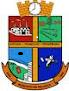             FACULDADE MUNICIPAL DE PALHOÇALei Municipal n. 2.182 de 25 de outubro de 2005. Renovação de Cred.: Res/CEE n. 071.  Parecer n. 257 de 07 de dezembro de 2010                          Reconhecimento Resolução n.229/2013/CEE. Decreto n. 2.125 de 03 Abril 2014     D.O.U. 19.792.HOMOLOGAÇÃO FINAL DAS INSCRIÇÕES DO PROCESSO SELETIVO PARA PROFESSOR COLABORADOR EDITAL 008/2017, DIVULGAÇÃO DOS TEMAS DA PROVA E DO CRONOGRAMA DE BANCASERRATA 2: Em cumprimento ao Mandado de Segurança, N. 0304380-19.2017.8.24.0045, a Comissão de Processo Seletivo, inclui na Prova Didática, a Candidata Liane Slaviero Ramos, conforme cronograma abaixo.ERRATA: Incluir a candidata Gabriela Lopes Batista no cronograma de bancasA Comissão de Processos Seletivos analisou os recursos impetrados e com base no que contempla o edital, RESOLVE:TEMAS SORTEADOS E HORÁRIOS DAS BANCAS As bancas ocorrerão na Faculdade Municipal de PalhoçaProf. Me. Jackson Alexsandro PeresPresidente da Comissão de Processo SeletivoFaculdade Municipal de PalhoçaO original encontra-se assinado no mural da Faculdade Municipal de PalhoçaCANDIDATOAÇÃORESULTADOJUSTIFICATIVAGabriela Lopes BatistaConferência de documentaçãoDeferidoAtende o item 2.5.3.1 bAlexandre Isé Firmino da SilvaConferência de documentaçãoIndeferidoNão atende o item 5.2.2Alcione NawroskiConferência de documentaçãoIndeferidoA Comissão considera que o edital contempla todas as orientações necessárias para organização do material a ser entregue na inscrição.Liane Slaviero RamosConferência de documentaçãoMandado de SegurançaDe acordo com sua formação, a candidata poderia se inscrever em duas áreas. Não cabendo ao servidor que recebe a inscrição a conferência dos documentos entregues. Edilene Eva de LimaConferência de documentaçãoIndeferidoNão atendeu ao item 2.5.3.1 b e 3.3 do editalÁREA DE ATUAÇÃO/UNIDADES CURRICULARESTEMA SORTEADOCANDIDATOHorárioSalaNegociação, Mediação e ArbitragemDireito TributárioDireito EmpresarialSuspensão do crédito tributário.Gustavo da Silva GuesserJanaina Carvalho de SouzaJean Gilberto RibeiroMárcio Henrique de Almeida e Silva13h30m14h00m14h30m15h00m2Pesquisa MercadológicaAdministração Mercadológica I- Administração Mercadológica IIMarketing Aplicado ao TurismoAntecedentes históricos do marketing Ana Bárbara Silveira Mendonça Santos DiasDaiko Lima e Silva Evandro Vieira CabralRaniely BloemerRene Ahlfeldt13h30m14h00m14h30m15h00m15h30m1 Ferramentas de GestãoEstratégia EmpresarialPós Graduação Gestão PúblicaPós Graduação Gestão PúblicaFormulários Andrea Maria BarbatoCibelli de Medeiros PicklerFernando Clemente Cunha BastosJuliane Borges FerreriraMara Cristini Kich16h00m16h30m17h00m17h30m18h00m1Projeto Implementação do Sistema AcadêmicoA segurança dos SIClodomir Coradini15h30m2Estágio I em Educação InfantilDidática IPressupostos teóricos e metodológicos na Educação Infantil Anair ShuckElaine de PaulaOdimar Lorenset13h30m14h00m14h30m3Estágio I em Educação InfantilPós-Graduação.Pressupostos teóricos e metodológicos na Educação InfantilAltino José Martins FilhoKamila Regina de Souza15h00m15h30m3Estágio II em Anos Iniciais do Ensino Fundamental.Planejamento EducacionalPrática de alfabetização e letramento Edivane Lucia Verardi DutraEliziane de AndradeKarolina KernLuani de Liz Souza16h00m16h30m17h00m17h30m3Organização da Educação Básica Políticas PúblicasO estado Brasileiro e as políticas públicas Graziela Regina dos SantosJuliana Costa MüllerPatrícia Justo Moreira13h30m14h00m14h30m4Projeto de Extensão BrinquedotecaOferecer espaço lúdico para os pais que estudam na FMP deixarem os seus filhos durante o horário de aula Clamir Eliane LiberatoÉrica de Oliveira GonçalvesFrançoise DanielliLilian Daniela Nascimento15h00m15h30m16h00m16h30m4Fundamentos da aprendizagem da MatemáticaEducação Matemática na Educação InfantilRequisitos para aprendizagem de matemáticaJúlia Adriana Geraldi17h00m4Interprete de LibrasAspectos lingüísticos de libras Diorgenes Edmundo de AlmeidaDulceli Broering da Silva18h00m18h30m3Extensão – Maturidade – Práticas Físicas e Desportivas para IdososCuidado com a saúde Maturidade Kelli Regina Gonsalves dos Santos AssunçãoMárcia Zanon BettiMarina Marton Dantas Hoffmann17h30m18h00m18h30m4Libras – Pedagogia – Adm - TurismoCultura surda João Raphael Coutinho Bertoncelli19h00m4Curso Formação Aquaviários do Grupo Pescadores de PalhoçaNoções de navegação, manobra de embarcação e comunicação Vinícius Pierri16h00m2Estágio II em Anos Iniciais do Ensino Fundamental.Planejamento EducacionalPrática de alfabetização e letramentoGabriela Lopes Batista19h00m3Negociação, Mediação e ArbitragemDireito TributárioDireito EmpresarialSuspensão do crédito tributário.Liane Slaviero Ramos16h30m2